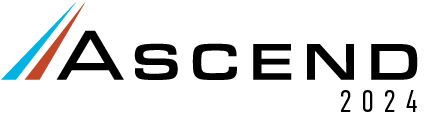 June 17-20, 2024Post-Conference Report{your name here}{your company name here}What is this conference?Ascend 2024: Elevating Your Oracle Experience is the premier annual event for education, hands-on learning, and engagement for Oracle users. Presented by OATUG and OHUG, the four-day conference provided 11 educational tracks in addition to exhibitor demos, keynote speakers, special interest group sessions, and more.  What did I learn?Below are brief recaps and key learnings from each of the sessions that I attended. First, the goals that I set before attending Ascend 20234included:{list your conference goals here }
My participation allowed me to meet my goals in addition to providing the opportunity to discuss Oracle Applications functionality, solutions, and implementation best practices with peers and other experts.Detailed Session InformationGeneral Session Presentations
Session Title: 
Session Presenter Name: 
Session Summary: {summarize in your own words}Key Learnings:{describe concepts, techniques, tips that were learned or re-emphasized}Action Items(s):{describe actions that you intend to pursue with information learned}Estimated Return on Investment:{estimate cost savings and return on investment by implementing the actions described above, if appropriate.}Session Title: 
Session Presenter Name:	
Session Summary: {summarize in your own words}Key Learnings:{describe concepts, techniques, tips that were learned or re-emphasized}Action Items(s):{describe actions that you intend to pursue with information learned}Estimated Return on Investment:{estimate cost savings and return on investment by implementing the actions described above, if appropriate.}


{Copy the above format to report on additional keynotes you attend.}Educational Breakout Sessions{repeat this block for each session that you attended}Session Date and time:  
Session Title:
Session Presenter Name:
Session Summary: {summarize in your own words}Key Learnings:{describe concepts, techniques, tips that were learned or re-emphasized}Action Items(s):{describe actions that you intend to pursue with information learned}Estimated Return on Investment:{estimate cost savings and return on investment by implementing the actions described above, if appropriate.}Connections that May Benefit UsName & TitleCompanyNotes